AMANI UNITED Presents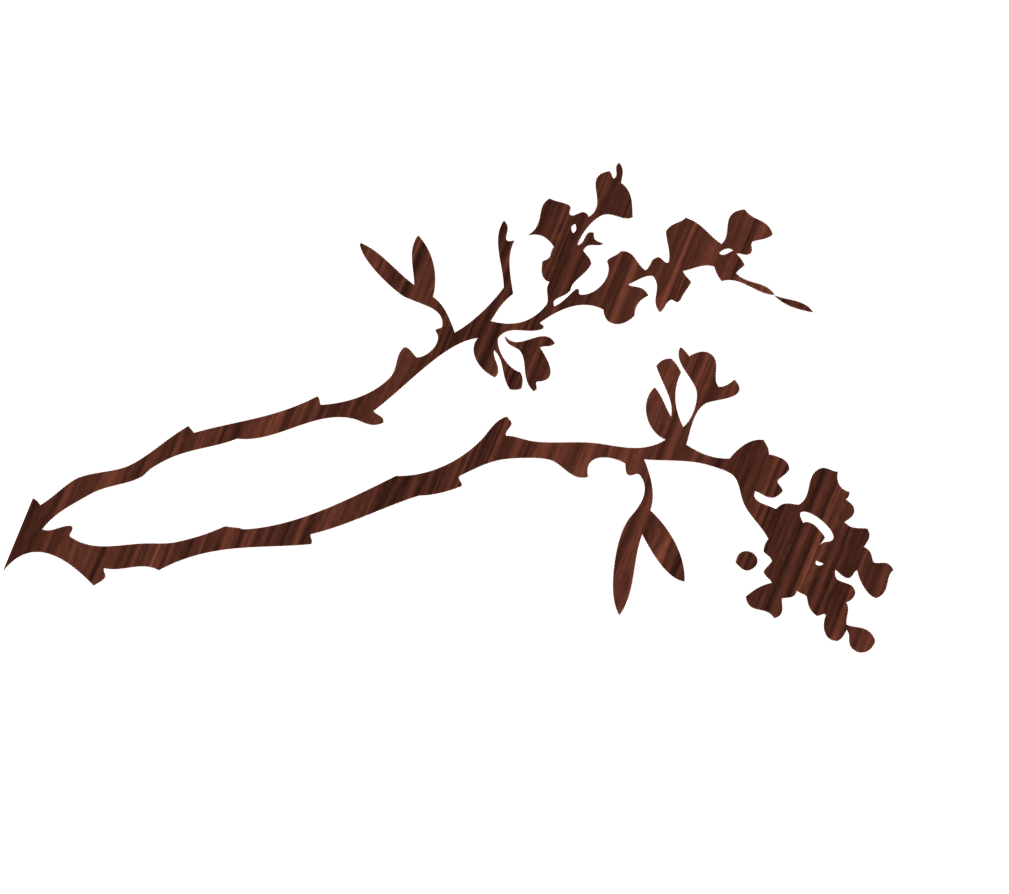 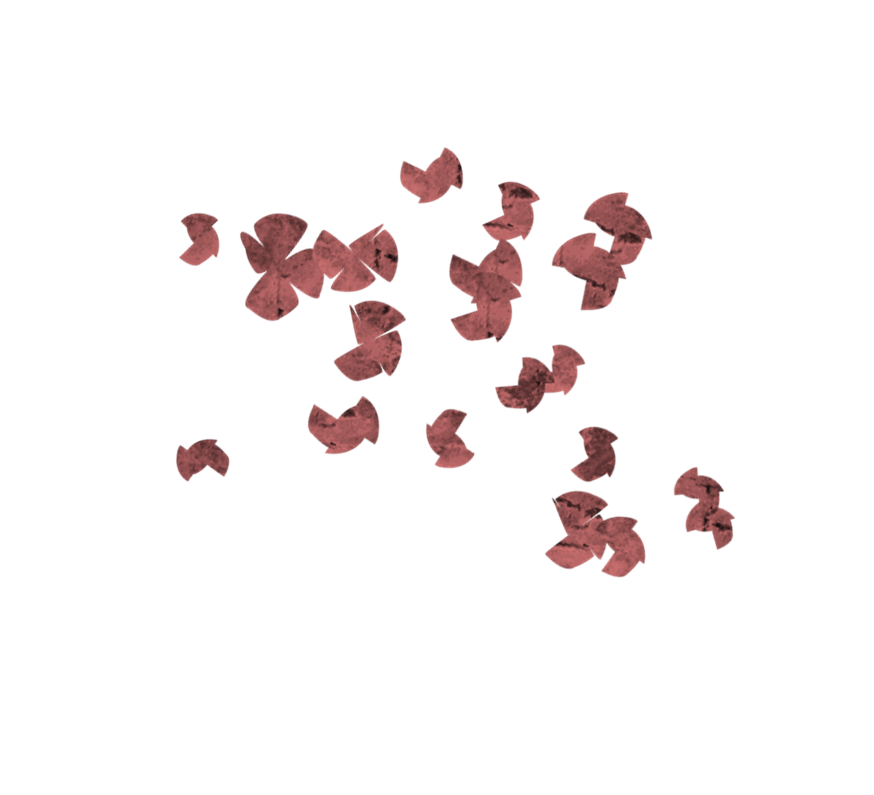 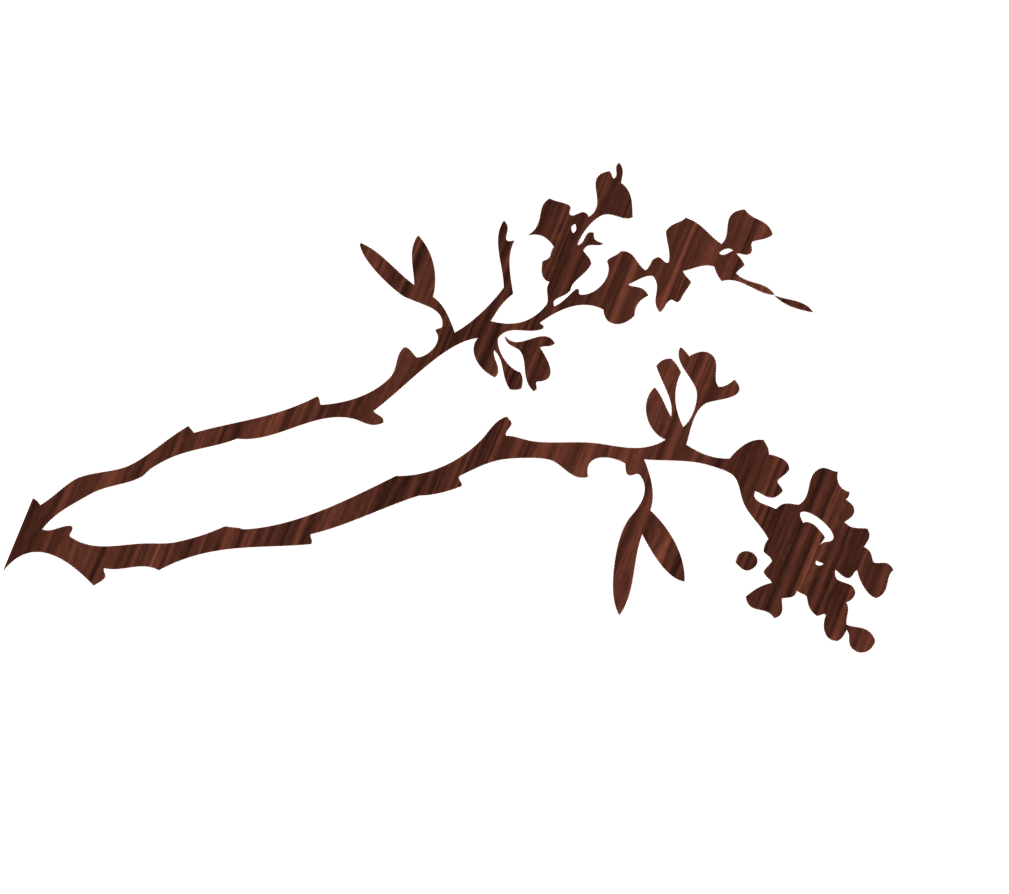 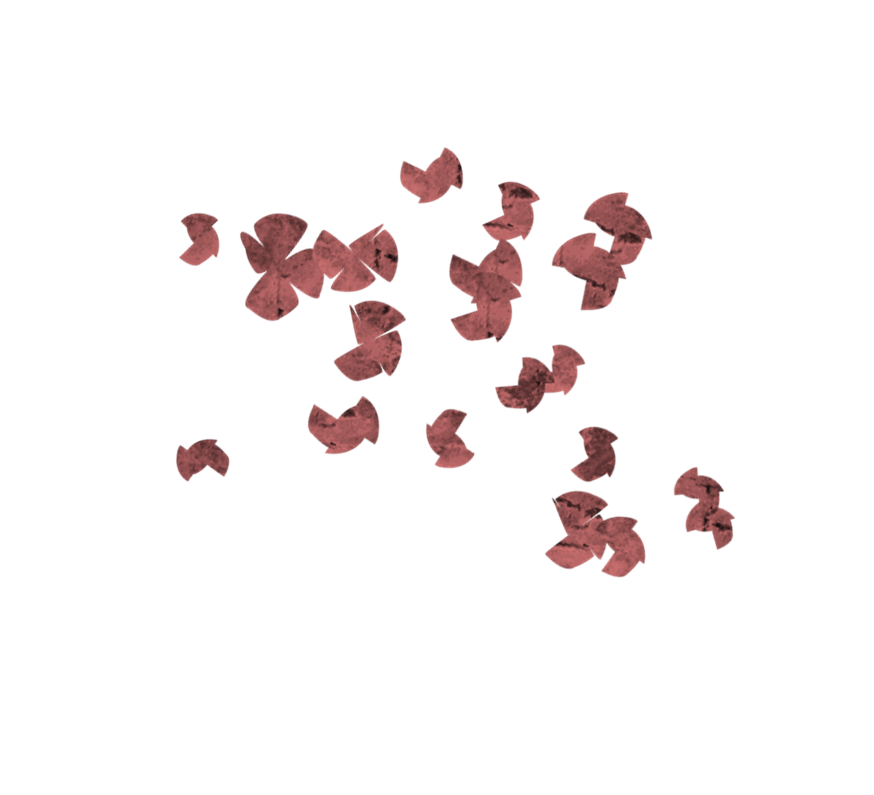 Real Talk Politcal forumMeet the candidates10:00 AM – 1:00 PM North Division High SchoolHear from local candidates for the 6th, 7th, 15th District Aldermanic Ward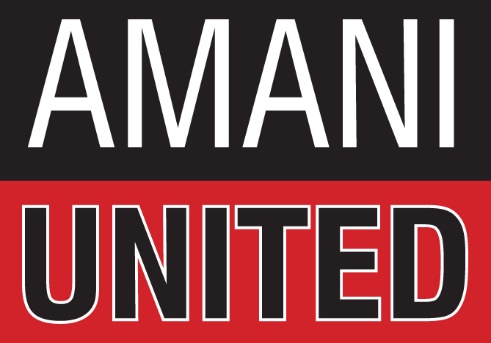 “Meet other Candidates running for Office in 53206This event is FREE and open to everyone.	Voter registration booth on site!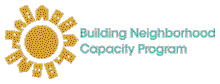 Refreshment provided. 